Plan dela za 8.abc,1. skupina: sreda, 13.05.2020E-mail: mateja.arh@oskoroskabela.si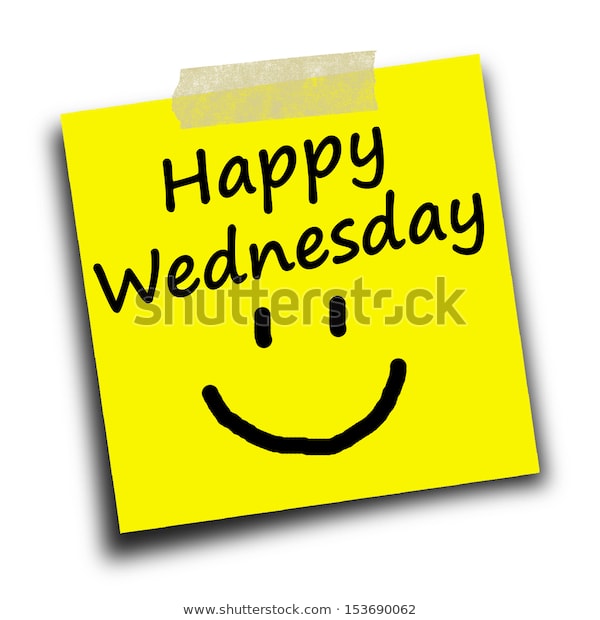 1. POVABILO NA USTNO OCENJEVANJE: četrtek, 14.04. ob 11. uri- velja za učence: Adis Bašič, Ajla Karišik, Nikola Mušič- Geslo za vstop: 666111Mateja Arh is inviting you to a scheduled Zoom meeting.Topic: Class 8.abc/Oral presentationsTime: May 14, 2020 11:00 AM Belgrade, Bratislava, LjubljanaJoin Zoom Meetinghttps://us02web.zoom.us/j/83530550255?pwd=a2J5WkVxck1kWEloMHVScldNellBZz09Meeting ID: 835 3055 0255Password: 6661112. POVABILO NA USTNO OCENJEVANJE: četrtek, 14.04. ob 12. uri- velja za učenko: Maja Sivec- Geslo za vstop: 565656Mateja Arh is inviting you to a scheduled Zoom meeting.Topic: Class 8.abc / Oral presentationsTime: May 14, 2020 12:00 PM Belgrade, Bratislava, LjubljanaJoin Zoom Meetinghttps://us02web.zoom.us/j/89359514541?pwd=bXZ0ZFArcWRPRm01RmU0TFkrTUZoQT09Meeting ID: 893 5951 4541Password: 5656563. POVABILO NA USTNO OCENJEVANJE: petek, 15.05. ob 10. uri- velja za učenca: Nemanja Todorovič- Geslo za vstop: 343434Mateja Arh is inviting you to a scheduled Zoom meeting.Topic: Class 8.abc/Oral presentationsTime: May 15, 2020 10:00 AM Belgrade, Bratislava, LjubljanaJoin Zoom Meetinghttps://us02web.zoom.us/j/89155395009?pwd=ODdzR2hXSjkwQTFJRlFTbXp6Y2ZvUT09Meeting ID: 891 5539 5009Password: 3434344. DANAŠNJA SNOV: THE PRESENT SIMPLE TENSE – NAVADNI SEDANJIK- ponovimo pravila za tvorbo navadnega sedanjika tako, da preberete GRAMMAR TIME OUT v UČB na str. 107- zapis v zvezek ( v okvirju spodaj)► DZ str. 107, naloge 18a, 18b, 19 = reši5. REŠITVE● UČB str. 104, naloga 4a ( stavki)3 Nicoletta is an au pair.4 The family lives in Leicester.5 Timothy is 4 years old.6 Timothy goes to the kindergarten.7 Timothy is noisy, cheeky and uses swear words.8 Lucy is eleven years old.9 Lucy goes to the primary school.10 Lucy is a nice girl.11 Mr Harrison is an engineer.12 Mrs Harrison is a doctor.13 Nicoletta and Mrs Harrison prepare breakfast in the morning.14 Nicoletta does the housework.15 She takes the dog out for a walk.16 She does the shopping.17 She cooks the dinner.18 Once a week, Nicoletta has a day off.19 The family goes to bed early.● UČB str. 104, naloga 4b1 often; 2 always; 3 never; 4 never; 5 always; 6 usually; 7 always; 8 Once a week; 9 sometimes; 10 seldom; 11 always; 12 rarelyTHE PRESENT SIMPLE TENSE – navadni sedanjik ( naslov)TVORBA1. TRDILNE POVEDI (+):I, you, we, they + nedoločnikHe, she, it + nedoločnik + obrazilo –s/es/ies ( lives; watches; cries)2. NIKALNE POVEDI (-)I, you, we, they + don’t/do not + nedoločnikHe, she, it + doesn’t/does not + nedoločnik    = obrazilo –s/es/ies izgine!!!3. VPRAŠALNE POVEDI (?)( Vprašalnica) + do + I, you, we, they + nedoločnik( Vprašalnica) + does + he,she,it + nedoločnik    = obrazilo –s/es/ies izgine!!!RABA:- za navade in ponavljajoča se dejanja.Ex: He always drinks coffee. / I visit my grandma every week.- za splošno veljavne resniceEx: The sun gives us light. / The wood burns.- za stanjaEx: I don’t like milk.